Publications on the value of the native plant industry 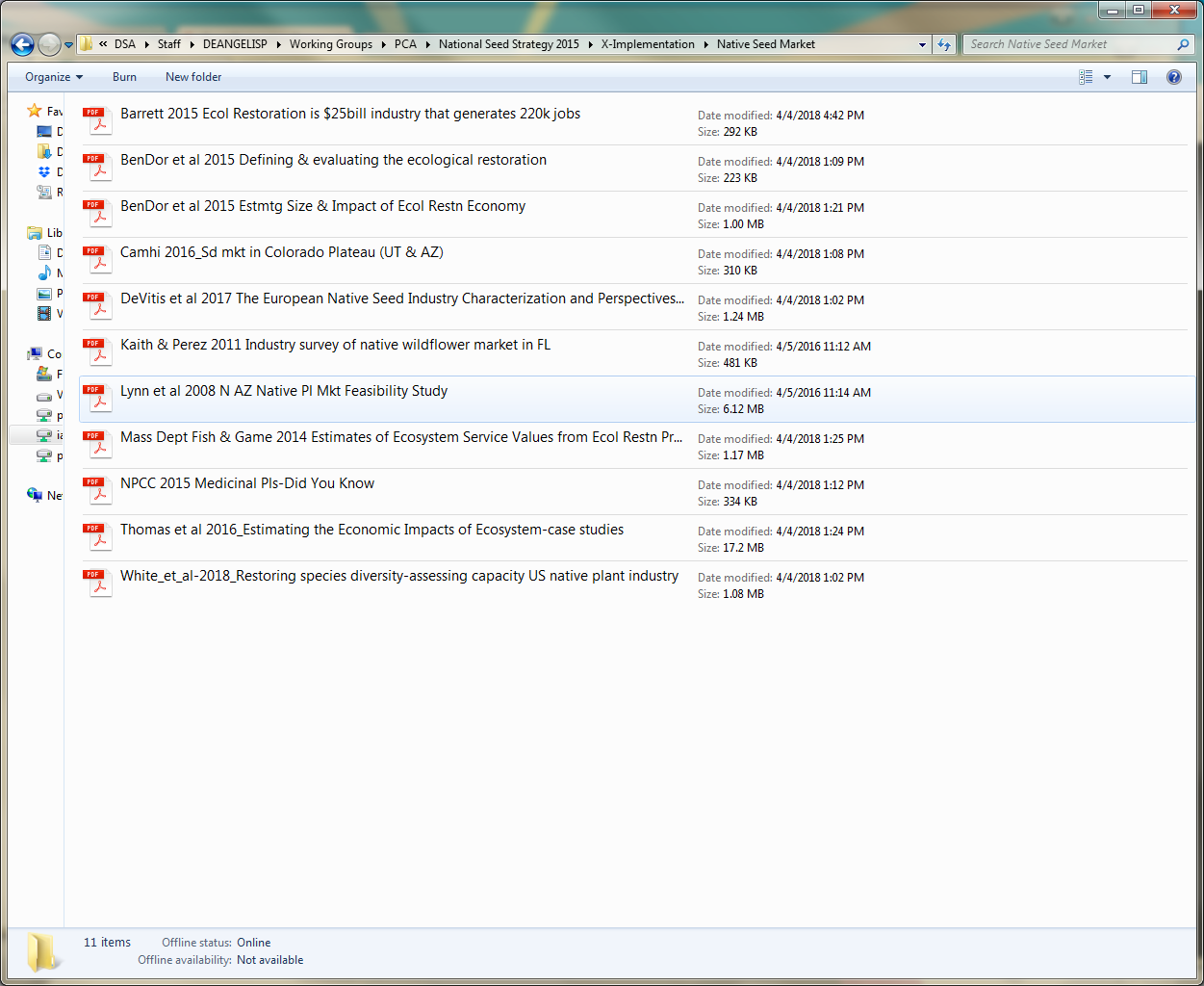 